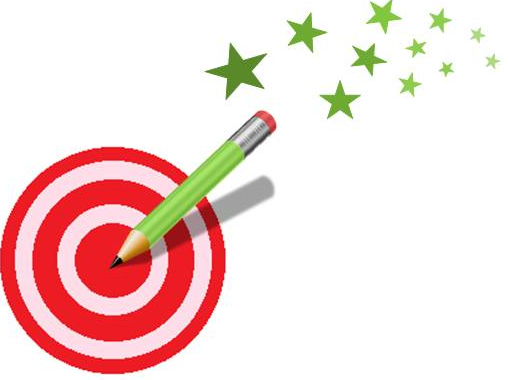 34+20=	20+45=48+10=	10+62=62+10=	20+34=25+40=	20+58=51+10=	50+11=39+20=	40+23=47+10=	30+31=57+20=	50+15=39+20=	20+44=52+20=	30+37=25+50=	40+24=27+40=	20+59=http://lewebpedagogique.com/strategiescalcul/34+20=	20+45=48+10=	10+62=62+10=	20+34=25+40=	20+58=51+10=	50+11=39+20=	40+23=47+10=	30+31=57+20=	50+15=39+20=	20+44=52+20=	30+37=25+50=	40+24=27+40=	20+59=http://lewebpedagogique.com/strategiescalcul/